Логопедическое занятие № 11Волк и семеро козлятКинезиологическая гимнастика1.Ушки-рожки-колечки (по 5 раз каждое упражнение)2.Ладонь-ребро-кулак3.Ухо-нос4.Лезгинка5.Упражнение «Коза»      Идет коза рогатая          Указательный палец и мизинец выпрямлены – это «коза».За малыми ребятами.- Кто кашу не ест?Молока не пьет?Того забодает, забодает…     «Коза» начинает двигаться вперед по столуРисование двумя руками одновременно (рисунок козы)Альбомный лист, берем в обе руки цветные карандаши, закрашиваем елочки одновременно двумя руками, выполнить штриховку разными способами (указаны на рисунке) ЧистоговоркиБА-БА-БА – на избе была труба.                 Хлопки.БУ-БУ-БУ – побелили мы трубу.                «Тарелочки».БЕ-БЕ-БЕ – белый голубь на трубе.            Удары кулачка о кулачок.БЫ-БЫ-БЫ – голубь улетел с трубы.          Шаги на месте.      Игра с мячом  «Какой, какая, какие?»Цель – согласование прилагательного с существительным в роде и числе.Волк (какой?) – злой, зубастый, серый, хищный, коварный…Мама Коза (какая?) – добрая, заботливая…Козлята (какие?) – веселые, смешные, беззаботные, находчивые…Уважаемые родители, мы рады приветствовать Вас на наших занятиях!Приглашает Каменских Елена Владимировна Вас на запланированную конференцию: ZOOMВремя: 16.04.2020   16.00-16.15   -  7 группа                                  16.30-16.45  -  8 группа                                 17.00-17.15   -  6 группа                                 18.30-18.45   -  9 группа  https://us04web.zoom.us/j/3917501205?pwd=lXJniBIfbgAПароль: 2wYdxz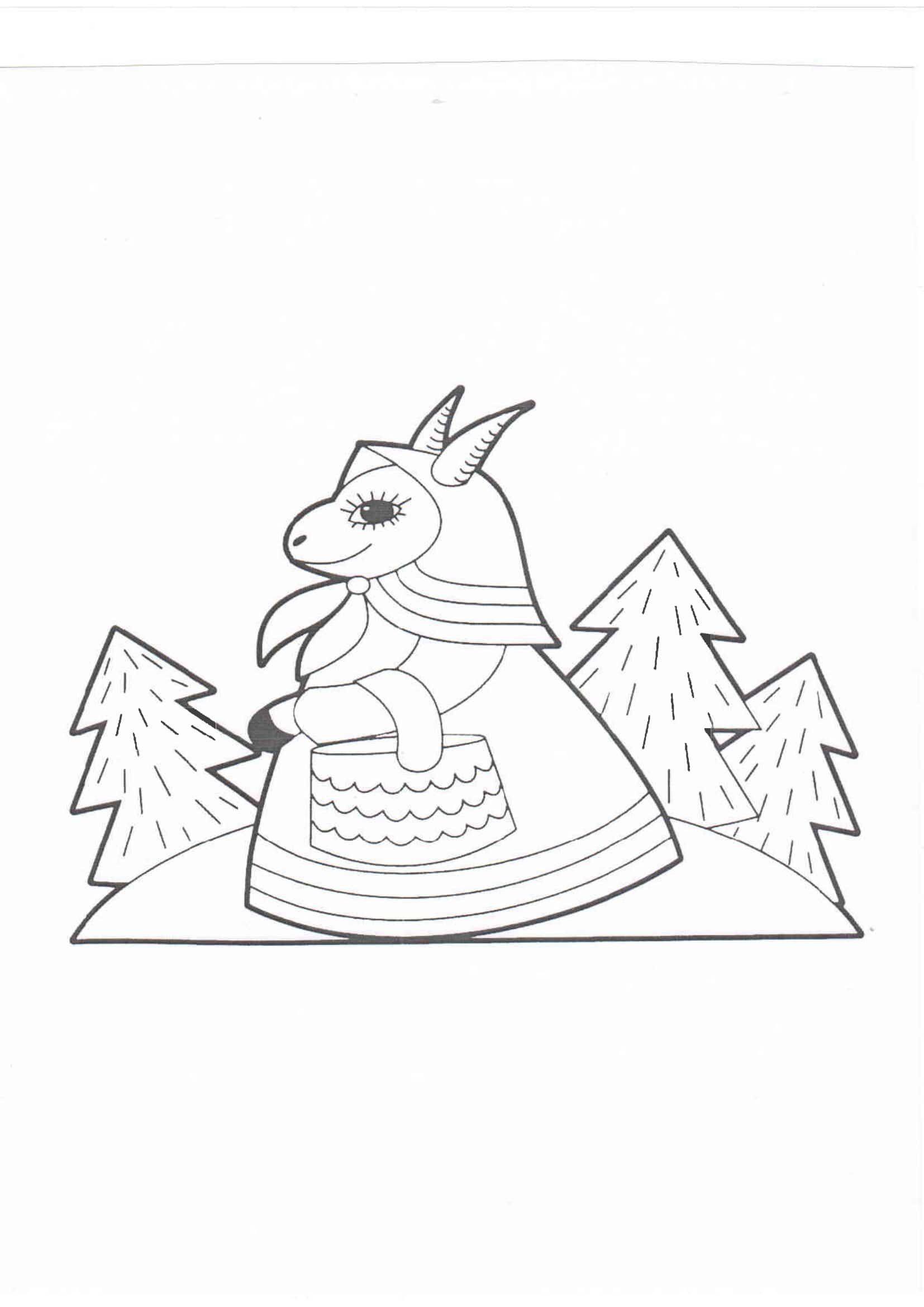 